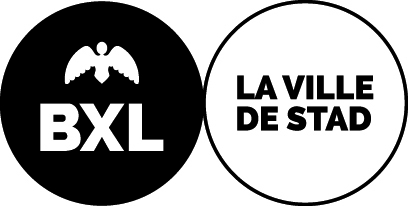 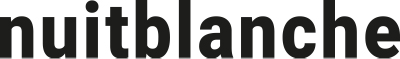 17th Edition - 5 octobre 2019PROJECT DESCRIPTIONProject leader :	Project title :	Sense of the project :Describe the project's approach / philosophy	Concrete description of the project (from the point of view of the viewer):Specify what the audience sees, hears or does throughout the project. Be sure to describe the visual and / or sound ambiances of the project.	If applicable, specify the device (s) or technical process (s) put in place to create the project and the sound / visual effects described above.If applicable, specify the link with the "Back to nature" theme.	If applicable, specify the link with Tour & Taxis (diversion or scenography of the place, relationship with the history / architecture of the place, etc.)If you develop a participatory project in collaboration with the inhabitants or the local associative fabric of the neighborhood concerned, please specify what is involved in this collaboration and the involvement of the inhabitants and / or associations concerned.List of participants (full names and function within the project):